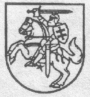 MARIJAMPOLĖS ,, ŠALTINIO’’ PROGIMNAZIJOS DIREKTORIUSĮSAKYMASDĖL  2023-2024 MOKSLO METŲ PROGIMNAZIJOS VEIKLOS KOKYBĖS ĮSIVERTINIMO GRUPĖS SUDARYMO2023 m. rugsėjo 5   d. Nr. V-151 (1.3.E)MarijampolėVadovaudamasi Lietuvos Respublikos švietimo ir mokslo ministro 2016 m. kovo 29 d. įsakymu Nr. V-267 „Dėl mokyklos, įgyvendinančios bendrojo ugdymo programas, veiklos kokybės įsivertinimo metodikos patvirtinimo“ 17 punktu:S u d a r a u 2023-2024 mokslo metų progimnazijos veiklos kokybės įsivertinimo grupę: Lina Makauskienė, anglų kalbos vyr. mokytoja – grupės vadovė;Vilija Kalinauskienė, pradinių klasių mokytoja - metodininkė – narė;Vilija Kazlauskienė, matematikos vyr. mokytoja – narė;Violeta Žmuidienė, pradinių klasių mokytoja - metodininkė – narė;Rasa Berteškaitė, psichologė – narė;Rūta Tamašauskienė, tikybos vyr. mokytoja – narė;Grinevičiūtė Vilija, technologijų vyr. mokytoja narė.P r i p a ž į s t u netekusiu galios Marijampolės „Šaltinio“ progimnazijos 2022 m. rugsėjo 5 d. direktoriaus įsakymą Nr. V-88 „Dėl 2022-2023 mokslo metų progimnazijos veiklos kokybės įsivertinimo grupės sudarymo“.Direktorė                                                                                                      Asta KulbokienėRima Baronienė, 860722989